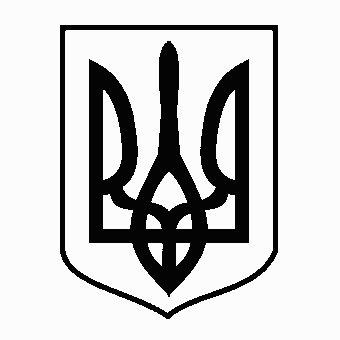 У К Р А Ї Н А               Жовківська міська радаЛьвівського району Львівської області4-та сесія VIII-го демократичного скликанняРІШЕННЯВід  .01.2021 року №                                                                            м. ЖовкваПро зміну засновника, перейменуваннята затвердження статуту Жовківської дитячо-юнацької спортивної школи Жовківської міської ради Львівського району Львівської області в новій редакції  Відповідно до ст.53 Конституції України, Бюджетного кодексу, Закону України «Про освіту»,  керуючись ст. ст. 25, 26, 32, 59 Закону України «Про місцеве самоврядування в України», Законом України «Про внесення змін до деяких законодавчих актів України щодо впорядкування окремих питань організації та діяльності органів місцевого самоврядування та районних державних адміністрацій», відповідно до рішення Жовківської районної ради від 14.09.2020р. №18 «Про передачу майна із спільної комунальної власності територіальних громад Жовківського району Львівської області у комунальну власність (на баланс) Жовківської міської ради», розглянувши звернення відділу культури, молоді та спорту Жовківської міської ради Львівського району Львівської області  від 15.01.2021 року № 15  з метою приведення у відповідність установчих документів комунальних закладів освіти до вимог чинного законодавства, враховуючи висновки постійних комісій, Жовківська міська рада В И Р І Ш И Л А:1.  З 01.01.2021 року прийняти повноваження Жовківської дитячо-юнацької спортивної школи (ЄДРПОУ 22355927)2. Перейменувати Жовківську дитячо-юнацьку спортивну школу  на Жовківську дитячо-юнацьку спортивну школу Жовківської міської ради Львівського району Львівської області.3.  Затвердити статут Жовківської дитячо-юнацької спортивної школи  Жовківської міської ради Львівського району Львівської області в новій редакції, що додається.4. Директору Жовківської дитячо-юнацької спортивної школи Жовківської міської ради Львівського району Львівської області забезпечити державну реєстрацію вищезазначених змін.5. Контроль за виконанням рішення покласти на постійну комісію з питань охорони здоров’я, освіти, науки, культури, мови, прав національних меншин, міжнародного співробітництва, інформаційної політики, молоді, спорту, туризму та соціального захисту населення (Чурій І.С.)            Міський голова                                                    Олег ВОЛЬСЬКИЙ 